西城教育研修学院2021—2022学年度第二学期小学第05周研修活动安排（2022年03月21日—2022年03月25日）西城区小学数学学科课程活动通知课程名称：基于真实情境的小学数学课堂教学设计与实施策略的研究（二）课程编号：602488活动时间：2022年3月23日（三）13:30-16：00活动形式：网络研修（腾讯会议）活动内容：专题讲座—基于主题的单元教学设计与实施          主讲人：北京教育科学研究院基础教育教学研究中心   范存丽此课程面对部分2—5年教师，已由课程负责人张晶老师通过学科课程组群通知了相关教师，请这些教师关注群中会议通知，按时参加活动。西城区小学数学学科课程活动通知参加人员：2021年新入职的一至六年级全体新任数学教师课程编号：602443活动时间：2022年3月23日（三）13:30-16：00活动形式：网络研修（腾讯会议）活动主题：提高小学数学新入职教师教学能力——单元教学设计与实施活动内容：专题讲座《基于主题的单元教学设计与实施》          主讲人：北京教育科学研究院基础教育教学研究中心   范存丽注：（1）线上会议通知将发到2021年新入职小学数学教师群，请老师们关注群中会议通知，准时参加活动。（2）请新教师尽快完成本学期新任教师课程的报名工作。西城区小学英语研修活动通知（教材教法介绍）时间：2022年3月18日（周五）14:00-16:00地点：各校办公室（网上研修） 参会人员：西城区小学英语教师内容：1. 三-五年级期末质量分析      2. 一-六年级小学英语教材教法介绍    主讲人：各年级研修员备注：一-二年级腾讯会议，会议号：510-299-269。三-六年级网络视频学习，视频链接见组长群。学习后，请各位在各年级继教系统评价，务必写学校、姓名（有重名老师，无校名无法记录考勤）。只在自己后期计分的年级评价。小学美术骨干教师开发与应用创新性教学资源的研究--造型表现、设计应用（二）小学美术青年教师扎实专业基本功，提升教学能力，发展综合素养--色彩课系列教学指导（二）请老师们观看视频之后及时做出评价，作为考勤凭证。小学美术新教师规范教学行为，扎实专业基础，提升实践能力——教学示范（二）1.请老师们观看视频之后及时进行评价，作为考勤凭证小学信息技术学科研修活动通知研修活动主题：学科核心素养视域下的单元教学设计研究（一）研修活动时间：2022年3月24日（星期四）上午9:00研修活动地点：分组活动（线上分组研讨）研修活动内容：    学科核心素养视域下的单元教学设计研究研修活动具体安排：   围绕以下内容进行研讨：结合学科核心素养对信息技术基础、图形化编程以及代码编程部分内容进行梳理。依据单元学习主题创设有效实践情境，结合学生认知特点搭建问题支架，分解实    践任务。研修活动参加人员：     全体信息技术教师小学体育体育通知    西城区小学体育报小学体育教师核心素养课程——课堂实效与教法创新课程的教师,请于2022年3月18日至3月24日登陆西城教育研修网小学体育协作组,从资源内学习北京市西城区教育委员会 关于印发《北京市西城区中小学教学基本规范》的通知和《北京市西城区义务教育阶段学科作业设计与实施指导意见》《北京市西城区义务教育阶段课后服务课程建设指导意见》的通知看后请写百字内感受，按学校打包文件发送苏翌老师邮箱suyi1969@163.com。文件包写清校名，感受写好姓名好记录考勤。小学体育学科研修活动通知各小学体育教师：定于3月25日(星期五)下午1：10,“小学体育教师专业发展课程——专业技能与教学实践7”课程（吉星老师负责）以网络研修的形式开展研修活动。地点：各学校、校区会议形式：网络研修会议链接：电脑端观看通道：https://iclasscloud.cretech.cn/livecloudm/手机端观看二维码：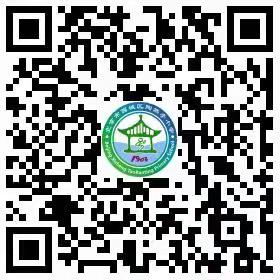 会议主题：关注学生实际获得，促进学生技能体能同发展教学实践研究（1）活动安排注：请参加活动的教师针对一节课写一个感受（以“学校+姓名”的方式命名文件），以学校为单位将“听课感受”于2022年4月15日前发至“tianting1@sina.com”邮箱，作为活动考勤。小学书法学科研修活动通知活动主题：骨干教师培训（三）——课堂示范技能培训活动形式：面授学习参加人:   市、区课题组成员；区教研组成员；兼职教研员活动日期：2022-03-23 13:30活动地点：西城区教育研修学院北楼311教室活动内容：1、板书技能培训  2、粉笔临摹小楷经典碑帖培训  小学科学学科研修活动通知研修课程：小学科学兼职教研员与青年教师的胜任力提升课程3（金娜负责的课程）活动时间：2022年3月25日（周五）下午13:30活动地点：腾讯会议（链接详见微信群）活动内容：一、工作室、骨干二组教师文献综述展示交流（研究视角：深度学习、高阶认知）二、研讨交流提示：本课程是针对骨干二组与新任教师参与的活动。小学道德与法治学科1-6年级研修活动通知研修活动主题：小学道德与法治学科作业设计专题学习研修活动时间：2022年 3月 23 日（星期三）上午8：30研修活动地点：“腾讯会议”线上活动  会议号：495-728-495研修活动内容：作业设计专题学习《北京市中小学文科类作业指导手册》《北京市西城区义务教育阶段学科作业设计与实施指导意见》主讲：西城区教育研修学院  白富斌老师备注：1.请1-6年级道德与法治教师按时加入会议参加活动。2.请老师们以“学校（简称）+姓名”的实名方式加入会议。3.研修活动结束一周内进入继教系统做好继教评价。活动主题：小学美术骨干教师开发与应用创新性教学资源的研究——造型表现、设计应用（二） 活动形式：混合式学习活动日期：2022-03-23 14:002022-03-23 14:002022-03-23 14:002022-03-23 14:00活动地点：腾讯会议：987-111-890腾讯会议：987-111-890腾讯会议：987-111-890腾讯会议：987-111-890主持人：唐颖唐颖唐颖唐颖主讲人：唐颖   高级教师  北京市西城区教育研修学院唐颖   高级教师  北京市西城区教育研修学院唐颖   高级教师  北京市西城区教育研修学院唐颖   高级教师  北京市西城区教育研修学院主题： 专题讲座——科研课题的研究方法及申报策略   北京教育学院  教授  吕鹏 专题讲座——科研课题的研究方法及申报策略   北京教育学院  教授  吕鹏 专题讲座——科研课题的研究方法及申报策略   北京教育学院  教授  吕鹏 专题讲座——科研课题的研究方法及申报策略   北京教育学院  教授  吕鹏活动主题：小学美术青年教师扎实专业基本功，提升教学能力，发展综合素养——色彩系列教学指导（二） 活动形式：网上学习活动日期：2022-03-23 14:002022-03-23 14:002022-03-23 14:00活动地点：网络研修网络研修网络研修主持人：张红张红张红主讲人：张红   高级教师  北京市西城区教育研修学院张红   高级教师  北京市西城区教育研修学院张红   高级教师  北京市西城区教育研修学院主题：1.微格教学基本功展示总结 2.优秀教学示范微格教学展示1.微格教学基本功展示总结 2.优秀教学示范微格教学展示1.微格教学基本功展示总结 2.优秀教学示范微格教学展示活动主题：小学美术新教师规范教学行为，扎实专业基础，提升实践能力——教学示范（二） 活动形式：网上学习活动日期：2022-03-23 14:002022-03-23 14:002022-03-23 14:002022-03-23 14:00活动地点：网络研修网络研修网络研修网络研修主持人：张红张红张红张红主讲人：张红   高级教师  北京市西城区教育研修学院张红   高级教师  北京市西城区教育研修学院张红   高级教师  北京市西城区教育研修学院张红   高级教师  北京市西城区教育研修学院主题：1.微格教学基本功展示总结2.优秀教学示范微格教学展示1.微格教学基本功展示总结2.优秀教学示范微格教学展示1.微格教学基本功展示总结2.优秀教学示范微格教学展示1.微格教学基本功展示总结2.优秀教学示范微格教学展示活动时间活动内容单位授课人发言题目及课题2022年3月25日13:10课堂教学陶然亭小学张策现场教学五年级、小篮球：体前变向换手运球2022年3月25日13:10课堂教学宣武师范学校附属第一小学于汪洋录像课六年级、跳绳：穿梭跳长绳2022年3月25日13:10课后点评宣武师范学校附属第一小学    冯小杰宣武师范学校附属第一小学    冯小杰宣武师范学校附属第一小学    冯小杰姓名学校题目1刘妍实验二小问题驱动促进小学生高阶认知发展的实践研究2周蕾宏庙小学培养高年级学生物质领域高阶认知能力的策略研究3王鑫香厂路小学信息化助力小学科学教学促学生高阶认知发展的实践研究4康争实验一小小学科学高阶认知能力培养测评——基于G-PBL测评框架的研究5刘岩鸦儿胡同小学基于深度学习的小学科学课堂构建策略6王鑫荣育民小学情境化促小学科学技术与工程领域深度学习的研究7王婷婷北京小学单元教学促小学科学深度学习的实践研究